Web Designing Service QuoteWeb Designing Service QuoteWeb Designing Service QuoteWeb Designing Service QuoteWeb Designing Service Quote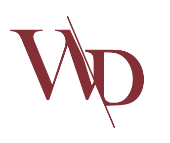 Prepared For:Prepared By:Prepared By:Prepared By:Scope of Work:Scope of Work:Scope of Work:Scope of Work:Scope of Work:Scope of Work:Following are some of the points that should be noted.Following are some of the points that should be noted.Following are some of the points that should be noted.Following are some of the points that should be noted.Following are some of the points that should be noted.Following are some of the points that should be noted.Testing some work for routine.Testing some work for routine.Testing some work for routine.Testing some work for routine.Testing some work for routine.Testing some work for routine.Testing some work for routine.Testing some work for routine.Testing some work for routine.Testing some work for routine.Testing some work for routine.Testing some work for routine.ServiceUnit PriceUnit PriceQuantityQuantityTotal PriceService 01$0.00$0.0000$0.00Service 02$0.00$0.0000$0.00Service 03$0.00$0.0000$0.00SubtotalSubtotalSubtotalSubtotalSubtotal$0.00TaxTaxTaxTaxTax0%DiscountDiscountDiscountDiscountDiscount0%TotalTotalTotalTotalTotal$0.00Calculation:Calculation:Calculation:Calculation:Sub Total + Taxes – Discounts % = Grand TotalSub Total + Taxes – Discounts % = Grand TotalSub Total + Taxes – Discounts % = Grand TotalSub Total + Taxes – Discounts % = Grand Total